МЕНЮ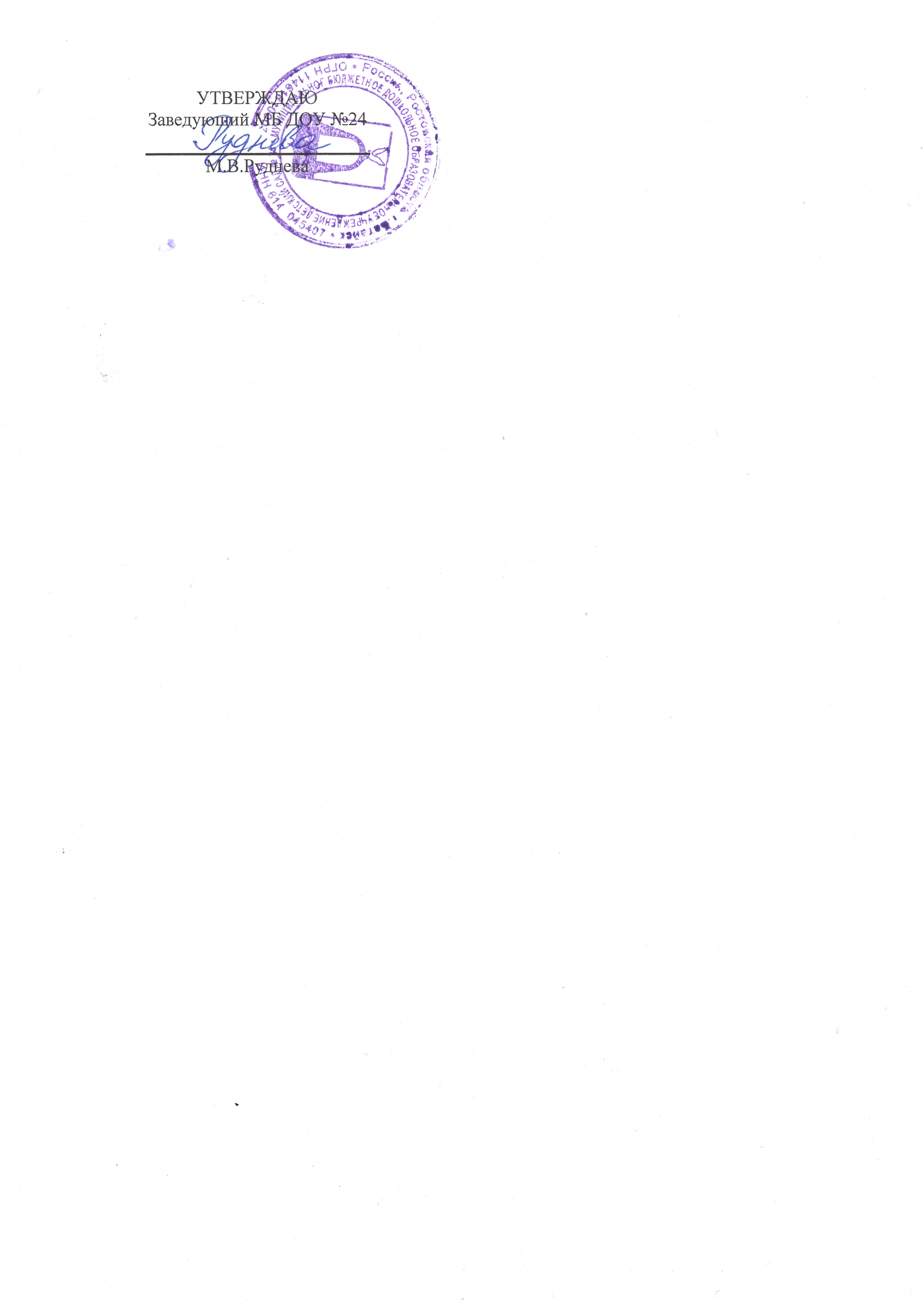 Дата 12.08.2022 год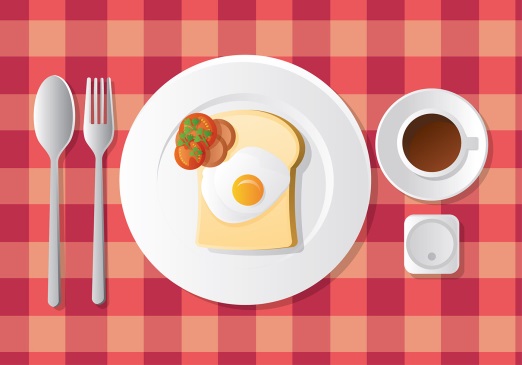 ЗАВТРАКЛенивые вареники130/180ЗАВТРАКБатон, масло20/5ЗАВТРАККофейный напиток180/200ЗАВТРАКХлеб13ЗАВТРАКЗАВТРАК2 ЗАВТРАКЯблоко1002 ЗАВТРАК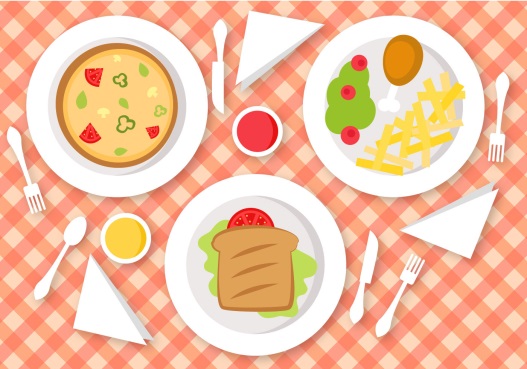 ОБЕДСуп рисовый150/180ОБЕДЗапеканка картофельно-мясная110/130ОБЕДКомпот из сухофруктов180/200ОБЕДИкра из баклажан30/50ОБЕДХлеб в/с15ОБЕДХлеб р/п13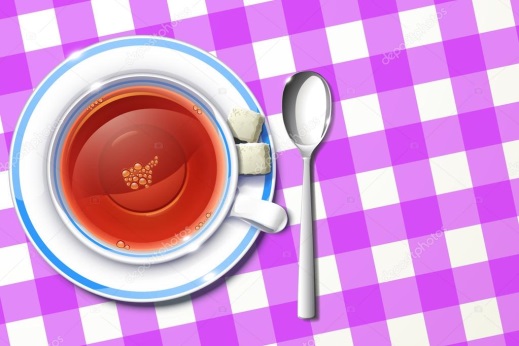 ПОЛДНИКСок фруктовый180/200ПОЛДНИКПеченье овсяное35/50ПОЛДНИКПОЛДНИКПОЛДНИКПОЛДНИК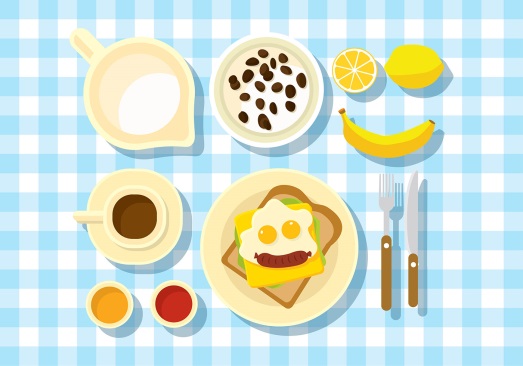 УЖИНРыба отварная с овощами90/110УЖИНЧай180/200УЖИНХлеб15/20УЖИНМакароны отварные70/90УЖИНУЖИН